OPIS PRZEDMIOTU ZAMÓWIENIAKrzesło NAVIGO OPERATIVE UPH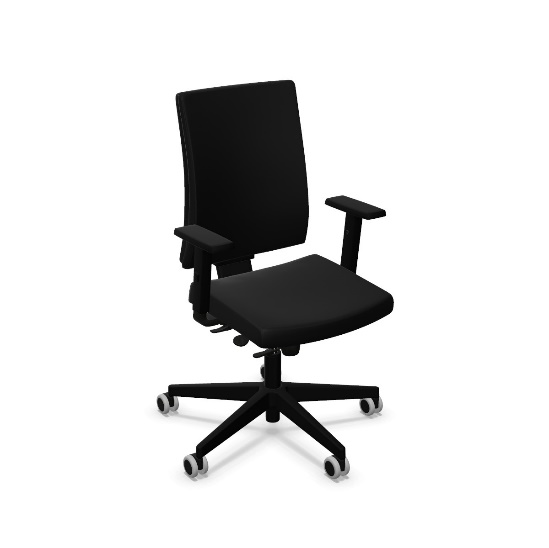 Cechy i funkcje:Mechanizm: 				FST: synchroniczny, regulacja głębokościWersja kolorystyczna: 		czarna	Zagłówek: 				BrakPodparcie lędźwi: 			BrakOparcie: 				BASIC – tapicerowane, osłona: plastikOkienko w osłonie oparcia: 		BrakSiedzisko: 				TapicerowanePodłokietniki: 	R35K2-SB2: 2D, ramię: czarny poliamid, nakładka: czarny poliuretanPodnośnik: 				Pneumatyczny, standardowyPodstawa: 				TS25-BL: Ø 710 mm, 5-ramienna, czarny poliamidKółka: 		ESHH: Ø 65 mm, do twardych powierzchni, 	samohamowne, czarnePianka siedziska: 			WylewanaPianka oparcia: 			WylewanaGatunek tkaniny tapicerskiej: 	LuciaKolor tkaniny tapicerskiej: 		YB286 		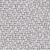 Miejsce dostawy:ZKZL sp. z o.o. - Dworzec Autobusowyul. Matyi 2, 61-586 PoznańUWAGA:Przedmiotem zamówienia jest dostawa zmontowanych krzeseł tj. krzeseł ze skręconymi i umocowanymi wszystkimi elementami tak aby w chwili odbioru wykazywały one swoją pełną funkcjonalność.